Badgers Homework – Week 5A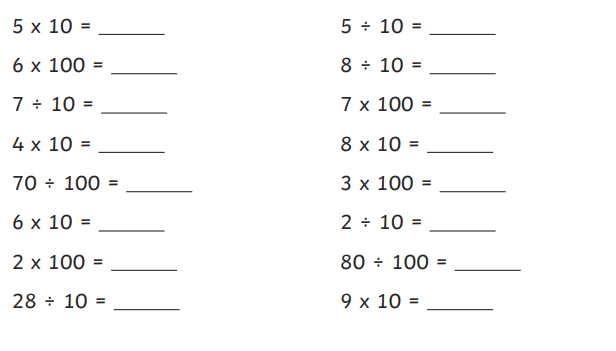 B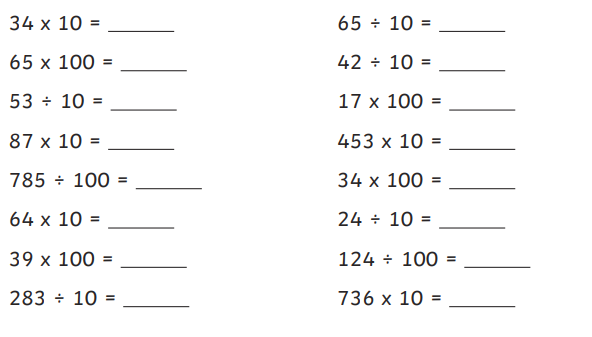 C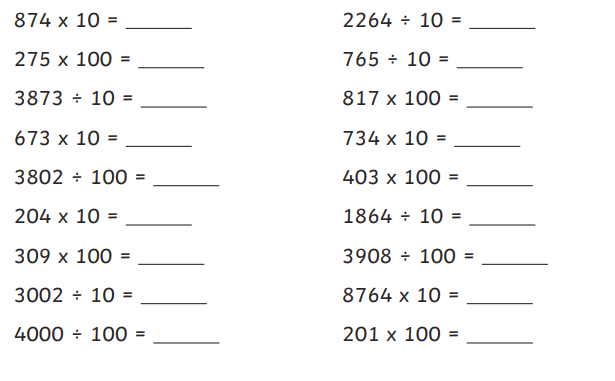 Challenge: Complete the table below.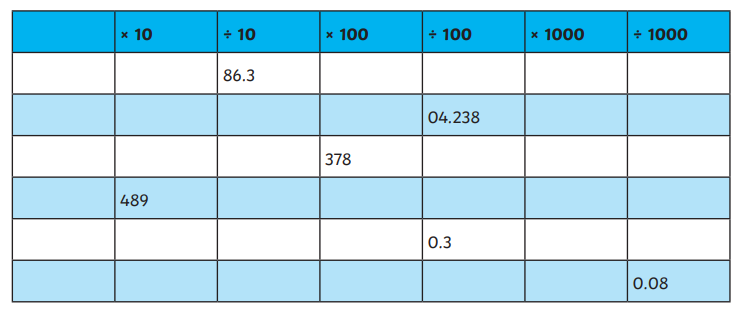 ENGLISHPlay a game with another member of your house. You choose a 2 or 3 syllable word and your opponent has to begin their word with the last syllable of the previous word. For example:Dinosaur – soaring – ingenious – ousted – tediousFragment – mentor – torrent  - rentedSee how long a chain you can make.Research William Blake and write the five most interesting facts in your book.